                                                        ПОЯСНИТЕЛЬНАЯ ЗАПИСКА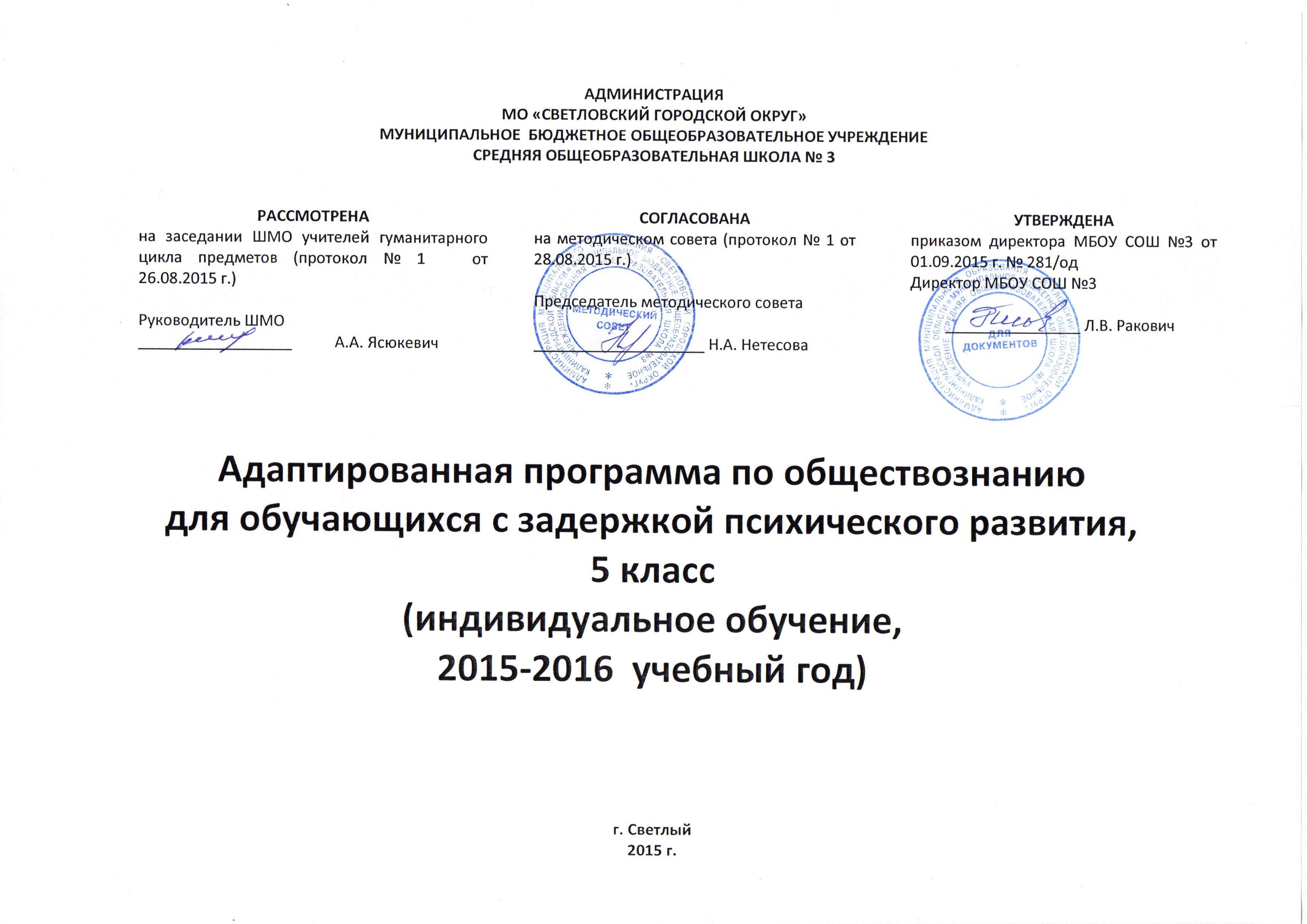      Обществознание — учебный предмет в основной школе, фундаментом которого являются научные знания о человеке и об обществе, о влиянии социальных факторов на жизнь каждого человека. Их раскрытие, интерпретация, оценка базируются на результатах исследований, научном аппарате комплекса общественных наук (социология, экономическая теория, политология, культурология, правоведение, этика, социальная психология), а также философии. Такая комплексная научная база учебного предмета «Обществознание», многоаспектность изучения его предмета — общественной жизни — обусловливают  интегративный характер обществознания, который сохраняется и в старшей школе. «Обществознание» как учебный предмет в основной школе акцентирует внимание учащихся на современных социальных явлениях.  Знания об обществе и человеке — необходимое условие  оптимальной социализации личности, содействующие ее  вхождению в мир человеческой культуры и общественных ценностей и в то же время открытию и утверждению уникального и неповторимого собственного «Я».      Рабочая программа составлена в соответствии с требованиями  Федерального закона Российской Федерации «Об образовании в Российской Федерации» от 21.12.2012г. № 273-ФЗ,  Федерального государственного образовательного стандарта основного общего образования, утвержденного приказом Министерства образования и науки Российской Федерации от 17.12. 2010 г. № 1897,  (далее - ФГОС ООО),Фундаментального ядра содержания общего образования,Примерной основной образовательной программы основного общего образования. Основная     школа.  – М.: Просвещение, 2011. – 342 с. (Стандарты второго поколения);Авторской программы:  Боголюбов Л.Н.  Обществознание. Рабочие программы. Предметная линия учебников под редакцией Л.Н. Боголюбова. 5-9 классы, 2014 г;основной образовательной программы основного общего образования БОУ «Первомайская средняя общеобразовательная школа».Рабочая программа рассчитана на 17 часов, 0,5 часа в неделю.Рабочая программа ориентирована на использование линий учебников под редакцией Л. Н. Боголюбова:Обществознание. 5 класс. Л.Н.Боголюбов, Н.Ф.Виноградова, Н.И.Городецкая и др.  / Под ред. Л.Н.Боголюбова, Л.Ф. Ивановой- М.: Просвещение, 2014. Обществознание. 6 класс. Учебник. Виноградова Н. Ф., Городецкая Н. И., Иванова Л. Ф. / Под ред. Л. Н. Боголюбова, Л. Ф. Ивановой.– М.: Просвещение, 2014. Обществознание. 7 класс. Учебник. Под ред. Л.Н.Боголюбова, Л. Ф. Ивановой.- М. Просвещение, 2014.                                                                                             Обществознание 8 класс. Боголюбов Л.Н., Городецкая Н.И., Иванова Л.Ф. и др. / Под ред. Боголюбова Л.Н., Лазебниковой А.Ю., Городецкой Н.И. Обществознание. 8 класс.- М. Просвещение, 2014.Обществознание 9 класс. /Боголюбов Л.Н., Матвеев А.И., Жильцова Е.И. и др. / Под ред. Боголюбова Л.Н., Лазебниковой А.Ю., Матвеева А.И. Цели и задачи:Изучение обществознания в основной школе направлено на достижение следующих целей:развитие личности в ответственный период социального взросления человека (10-15 лет),ее познавательных интересов, критического мышления в процессе восприятия социальной информации и определения собственной позиции; нравственной и правовой культуры, экономического образа мышления,  способности к самоопределению и самореализации;воспитание общероссийской идентичности, гражданской ответственности, уважения к социальным нормам: приверженности гуманистическим и демократическим ценностям, закрепленным в Конституции Российской Федерации;освоение на уровне функциональной грамотности системы знаний, необходимых для социальной адаптации: об обществе; основных социальных ролях; о позитивно оцениваемых обществом качествах личности, позволяющих успешно взаимодействовать в социальной среде; сферах человеческой деятельности; способах регулирования общественных отношений; механизмах реализации и защиты прав человека и гражданина; овладение умениями познавательной, коммуникативной, практической деятельности в основных характерных для подросткового возраста социальных ролях.формирование опыта применения полученных знаний для решения типичных задач в области социальных отношений.Исходя из концептуальных подходов к современному обществоведческому образованию и особенностей учащихся отроческого (подросткового) возраста, курс призван решить следующие задачи:- создать содержательные и организационно - педагогические условия для усвоения знаний, опыта практической и познавательной, коммуникативной, эмоционально-оценочной деятельности;- способствовать усвоению на информационном, практическом и эмоциональном уровне идеалов и ценностей  (патриотизма, уважения гражданских прав и свобод;- помочь сориентироваться в основных этических и правовых нормах, в формировании рефлексивного отношения к правилам общежития, трудового и учебного взаимодействия, способствовать личностному самоопределению;- содействовать освоению на информационном и эмпирическом уровне основных социальных ролей  (член семьи, учащийся школы, труженик, собственник, потребитель, гражданин);- обеспечить практическое владение способами получения адаптированной социальной информации из различных источников;- предоставить возможность учащимся существенно расширить активный словарь через включение в него основных обществоведческих терминов и понятий;ОБЩАЯ ХАРАКТЕРИСТИКА УЧЕБНОГО ПРЕДМЕТА       Последовательность, предлагаемая в рабочей программе по обществознанию для основной школы, обусловлена, помимо учёта общих принципов отбора содержания и логики его развёртывания, также особенностями построения учебного содержания курса для школьников-подростков.Программа предусматривает выделение двух относительно самостоятельных этапов изучения курса, связанных между собой, с учётом возрастных особенностей учащихся.       Содержание первого этапа курса (5—7 классы), обращённое к младшему подростковому возрасту, посвящено актуальным для растущей личности проблемам жизни человека в социуме. Даются элементарные научные представления об обществе, о социальном окружении, Родине. Эти вопросы должны быть раскрыты через противопоставление добра и зла, справедливости и несправедливости. Основой содержания являются моральные и правовые нормы. Это создаст условия для единства обучения и воспитания, определяющего нравственные ориентиры, формирующего образцы достойного поведения.       В 5 классе содержание курса носит преимущественно пропедевтический характер, связанный с проблемами социализации младших подростков. На этом этапе необходимо обеспечить преемственность по отношению к курсу «Окружающий мир», изучаемому в начальной школе. Открывается курс темой «Человек», где рассматриваются важнейшие социальные свойства человека. Программа последовательно вводит ученика в расширяющийся крут социальных институтов: от самого близкого и эмоционально значимого — тема «Семья» и «Школа» через раскрытие важнейшей стороны человеческой жизни в теме «Труд» до самого общественно значимого — тема «Родина». Учащиеся расширяют круг сведений не только о важнейших социальных институтах и их общественном назначении, но и о качествах человека, проявляющихся во взаимодействии с ними.3. ЛИЧНОСТНЫЕ, МЕТАПРЕДМЕТНЫЕ И ПРЕДМЕТНЫЕ РЕЗУЛЬТАТЫ ОСВОЕНИЯ УЧЕБНОГО ПРЕДМЕТАЛичностными результатами выпускников основной школы, формируемыми при изучении содержания курса по обществознанию, являются:• мотивированность и направленность на активное и созидательное участие в будущем в общественной и государственной жизни;• заинтересованность не только в личном успехе, но и в развитии различных сторон жизни общества, в благополучии и процветании своей страны, области, района.• ценностные ориентиры, основанные на идеях патриотизма, любви и уважения к Отечеству, малой Родине, на отношении к человеку, его правам и свободам как высшей ценности; на стремлении к укреплению исторически сложившегося государственного единства; на признании равноправия народов, единства разнообразных культур; на убежденности в важности для общества семьи и семейных традиций; на осознании необходимости поддержания гражданского мира и согласия и своей ответственности за судьбу страны перед нынешними и грядущими поколениям.Метапредметные результаты изучения обществознания выпускниками основной школы проявляются в:• умении сознательно организовывать свою познавательную деятельность (от постановки цели до получения и оценки результата);• умении объяснять явления и процессы социальной действительности с научных, социально-философских позиций; рассматривать их комплексно в контексте сложившихся реалий и возможных перспектив;• способности анализировать реальные социальные ситуации, выбирать адекватные способы деятельности и модели поведения в рамках реализуемых основных социальных ролей (производитель, потребитель и др.);• овладении различными видами публичных выступлений (высказывания, монолог, дискуссия) и следовании этическим нормам и правилам ведения диалога;• умении выполнять познавательные и практические задания, в том числе с использованием проектной деятельности на уроках и в доступной социальной практике, на:1) использование элементов причинно-следственного анализа;2) исследование несложных реальных связей и зависимостей;3) определение сущностных характеристик изучаемого объекта; выбор верных критериев для сравнения, сопоставления, оценки объектов;4) поиск и извлечение нужной информации по заданной теме в адаптированных источниках различного типа, касающихся как жизни российского общества, так и края.5) перевод информации из одной знаковой системы в другую (из текста в таблицу, из аудиовизуального ряда в текст и др.), выбор знаковых систем адекватно познавательной и коммуникативной ситуации;6) объяснение изученных положений на конкретных примерах из жизни страны и района.7) оценку своих учебных достижений, поведения, черт своей личности с учетом мнения других людей, в том числе для корректировки собственного поведения в окружающей среде; выполнение в повседневной жизни этических и правовых норм, экологических требований;8) определение собственного отношения к явлениям современной жизни, формулирование своей точки зрения.Предметными результатами освоения выпускниками основной школы содержания программы по обществознанию являются в сфере:познавательной• относительно целостное представление об обществе и о человеке, о сферах и областях общественной  жизни, механизмах и регуляторах деятельности людей;• знание ряда ключевых понятий базовых для школьного обществознания наук: социологии, экономической теории, политологии, культурологии, правоведения, этики, социальной психологии и философии; умение объяснять с их позиций явления социальной действительности;• знания, умения и ценностные установки, необходимые для сознательного выполнения старшими подростками основных социальных ролей в пределах своей дееспособности;• умения находить нужную социальную информацию в различных источниках; адекватно ее воспринимать, применяя основные обществоведческие термины и понятия; преобразовывать в соответствии с решаемой задачей (анализировать, обобщать, систематизировать, конкретизировать имеющиеся данные, соотносить их с собственными знаниями); давать оценку взглядам, подходам, событиям, процессам с позиций одобряемых в современном российском обществе социальных ценностей;ценностно-мотивационной• понимание побудительной роли мотивов в деятельности человека, места ценностей в мотивационной структуре личности, их значения в жизни человека и развитии общества;• знание основных нравственных и правовых понятий, норм и правил, понимание их роли как решающих регуляторов общественной жизни, умение применять эти нормы и правила к анализу и оценке реальных социальных ситуаций, установка на необходимость руководствоваться этими нормами и правилами в собственной повседневной жизни;• приверженность гуманистическим и демократическим ценностям, патриотизму и гражданственности;• знание особенностей труда как одного из основных видов деятельности человека; основных требований трудовой этики в современном обществе; правовых норм, регулирующих трудовую деятельность несовершеннолетних;• понимание значения трудовой деятельности для личности и для общества;• понимание специфики познания мира средствами искусства в соотнесении с другими способами познания;• понимание роли искусства в становлении личности и в жизни общества;коммуникативной• знание определяющих признаков коммуникативной деятельности в сравнении с другими видами деятельности;• знание новых возможностей для коммуникации в современном обществе, умение использовать современные средства связи и коммуникации для поиска и обработки необходимой социальной информации;• понимание языка массовой социально-политической коммуникации, позволяющее осознанно воспринимать соответствующую информацию; умение различать факты, аргументы, оценочные суждения;• понимание значения коммуникации в межличностном общении;• умение взаимодействовать в ходе выполнения групповой работы, вести диалог, участвовать в дискуссии, аргументировать собственную точку зрения;• знакомство с отдельными приемами и техниками преодоления конфликтов.5. СОДЕРЖАНИЕ  УЧЕБНОГО ПРЕДМЕТА.  5 класс (17 ч) Введение      Значение изучения общества для человека. Науки, изучающие развитие общества. Сферы жизни общества. Тема 1. Человек.      Цели и ценность человеческой жизни. Природа человека. Человек биологическое существо. Отличие человека от животного. Наследственность.      Отрочество - особая пора жизни. Особенности подросткового возраста. Размышления подростка о будущем. Самостоятельность – показатель взрослости. Тема 2. Семья.       Семья и семейные отношения. Семья под защитой государства. Семейный кодекс. Виды семей. Отношения между поколениями. Семейные ценности и нормы. Составление схемы родословного дерева. Семейное хозяйство. Забота и воспитание в семье. Распределение обязанностей. Обязанности подростка. Рациональное ведение хозяйства.       Свободное время. Занятия физкультурой и спортом. Телевизор и компьютер. Увлечения человека. Значимость здорового образа жизни. Способы формирования здорового образа жизни в условиях семьи, школы, села.Тема 3. Школа      Роль образования в жизни человека. Значение образования для общества. Ступени школьного образования      Образование и самообразование. Учёба – основной труд школьника. Учение вне стен школы. Умение учиться. Отношения младшего подростка с одноклассниками, сверстниками, друзьями. Дружный класс. Тема 4. Труд      Труд – основа жизни. Содержание и сложности труда. Результаты труда. Заработная плата. Труд – условие благополучия человека. Благотворительность и меценатство.      Труд и творчество. Ремесло. Признаки мастерства. Творческий труд. Творчество в искусстве. Творчество земляков.Тема 5. Родина      Наша Родина – Россия. Россия – федеративное государство. Структура России как федерации, права субъектов России. Калининградская область- субъект РФ. Русский язык как государственный. Любовь к Родине. Что значит быть патриотом.      Государственные символы России. Герб, флаг, гимн, государственные праздники. История государственных символов. Москва – столица России.       Гражданин Отечества – достойный сын. Права граждан России. Обязанности граждан. Гражданственность. Юные граждане России: какие права человек получает от рождения.      Россия – многонациональное государство. Национальность человека. Народы России – одна семья. Многонациональная культура России. Межнациональные отношения. Заключительные уроки. Личностный опыт – социальный опыт. Значение курса в жизни каждого.                                Тематическое планирование по предмету «Обществознание». 5 класс.                                                                    (17 часов. 0,5 часа в неделю).В планировании допускается изменение в прохождении тем по причине болезни учителя, курсов повышения квалификации, форс-мажорных обстоятельства№ урокаТема урокаКол-во часовТип урокаПланируемые результатыПланируемые результатыПланируемые результатыВиды учебной деятельности Дата проведения Дата проведенияДомашнее заданиеПримечание№ урокаТема урокаКол-во часовТип урокаПредметные МетапредметныеЛичностныеВиды учебной деятельности Дата проведения Дата проведенияДомашнее заданиеПримечание1Что изучает обществознание?1Урок «открытия» нового знанияЗнать значение, использование термина «обществознание».Иметь представление о связи обществознания с другими наукамиУметь объяснять, почему нужно изучать обществознание; характеризовать некоторые общественные  процессыВоспитание гражданственности, интереса к предмету «обществознание»Работа с текстом учебникаСтр 5-8 учебникаУстный опросТема 1 Человек(5ч)Тема 1 Человек(5ч)Тема 1 Человек(5ч)Тема 1 Человек(5ч)Тема 1 Человек(5ч)Тема 1 Человек(5ч)Тема 1 Человек(5ч)Тема 1 Человек(5ч)Тема 1 Человек(5ч)Тема 1 Человек(5ч)Тема 1 Человек(5ч)Тема 1 Человек(5ч)2Загадка человека.Человек и наследственность1Урок «открытия» нового знания Объяснять, как происходило развитие первобытного человека в человека разумного современного вида. Характеризовать особенности познания человеком окружающего мира и самого себя. Раскрывать значение труда в развитии человека.Формулировать, что такое способности человека, и какие способности проявляли первобытные люди. Сравнивать способности первобынго человека и человека современного XXI в. Оценивать роль творчества в развитии человека.Приводить примеры из истории Древнего мира, как труд влиял на развитие человека. Использовать дополнительную литературу и ресурсы Интернета и формулировать собственное определение понятия «труд». Иллюстрировать конкретными примерами искусство первобытных людей. Уметь составлять рассказы по рисункамУсвоить, что труд является основой развития человека, научиться уважать свой и чужой труд. Понимать, что учение и развитие своих способностей важны не только для достижения личного успеха, но и для процветания всей страны в будущем. Научиться оценивать свои знания, способности и поступки, ценить время, понимать его важность. Научиться уважать людей старшего возраста. Сформировать в себе качества доброго, милосердного, порядочного человека, выполняющего свой долг, верить в людей и помогать им, верить в себя. Формировать у себя непримиримое отношение к проявлениям нечестности и обману. Научиться беречь свое здоровье, вести здоровый образ жизни и избегать вредных привычекРаскрывать на конкретных примерах цели и ценность человеческой жизни. Характеризовать и конкретизировать конкретными примерами биологическое и социальное в природе человека. Сравнивать свойства человека и животного..П.1 раб. тетрадь№ 2-8Устный опрос;проблемные задания.34Отрочество - особая пора жизниСамостоятельность - показатель взрослости11Урок «открытия» нового знанияУрок «открытия» нового знанияХарактеризовать черты подросткового возраста; уметь объяснять может ли самостоятельность быть отрицательным качеством.Оценка   своих   учебных   достижений,   поведения,   черт
своей  личности  с  учётом   мнения  других  людей,   в  том числе для корректировки собственного поведения в окружающей среде; выполнение в повседневной жизни этических и правовых норм, экологических требований;Отрочество - пора мечтаний. Самостоятельность- показатель взрослости.Описывать основные черты отрочества как особого возраста перехода от детства к взрослости.Раскрывать на конкретных примерах значение самостоятельности как показателя взрослости .П.2Раб тетрадь№3,4П.2   раб тетрадь № 7,8Устный опрос;проблемные заданияТема 2 Семья (6 ч)Тема 2 Семья (6 ч)Тема 2 Семья (6 ч)Тема 2 Семья (6 ч)Тема 2 Семья (6 ч)Тема 2 Семья (6 ч)Тема 2 Семья (6 ч)Тема 2 Семья (6 ч)Тема 2 Семья (6 ч)Тема 2 Семья (6 ч)Тема 2 Семья (6 ч)Тема 2 Семья (6 ч)5 Семья и семейные отношения1Урок «открытия» нового знанияХарактеризовать понятие «семья».                Показывать роль и значимость семьи в жизни любого человека, т. е. то, что называют «семейные ценности». Сравнивать особенности семей современных и существовавших в России ранее, городских и деревенских; двухпоколенных, трехпоколенных. Характеризовать причины возникновения семейных конфликтов, предлагать пути их разрешения. Называть основной документ, регулирующий семейные отношения, — Семейный кодекс РФ. Описывать семейные обычаи, традиции.Показывать на конкретных примерах взаимодействие, заботу, поддержку, общий труд и помощь в семье. Рассказывать о собственных обязанностях в своей семье. Исследовать конфликтные ситуации в семье, выявляя причины их возникновения и пути разрешения. Приводить примеры семейных обычаев и традиций, в том числе в вашей семье.Выражать собственную точку зрения на значение семьи.Воспитыватьлюбовь и уважение к старшему поколению, семье.Показывать на конкретных примерах меры государственной поддержки семьи.Сравнивать двухпоколен- ные и трёхпоколенные семьи.Исследовать несложные практические ситуации, связанные с отношениями в семье, типичными для разных стран и исторических периодов.Выражать собственную точку зрения на значение семьи.П.3Рабтетрадь № 2,3П.3Рабтетрадь № 2,3Опрос. Письменные задания.6Семейное хозяйство1Урок «открытия» нового знанияОписывать совместный труд членов семьи. Характеризовать статьи семейного бюджета; объяснять правила ведения семейного хозяйства; выполнять творческие задания по изученной темеПоказывать на конкретных примерах из жизни кого считают рачительным хозяином, каковы источники экономии в домашнем хозяйстве, что должен знать и уметь рачительный хозяин .Оценивать собственное участие в ведении домашнего хозяйства.Учимся быть рачительными хозяевами. Учимся помогать семье, как правильно вести хозяйство.Характеризовать совместный труд членов семьи. Сравнивать домашнее хозяйство городского и сельского жителя. Описывать собственные обязанности в ведении домашнего хозяйства.П. 4 Раб. тетрадь№ 2-8П. 4 Раб. тетрадь№ 2-87Свободное время11Урок «открытия» нового знанияУрок «открытия» нового знанияОбъяснять какое время можно назвать свободным, какие движения губительны для организма, а какие - полезны и ценны для развития и совершенствования человека; что досуговая деятельность - это сфера самовоспитания и самоопределения.Показывать на конкретных примерах, что свободное время, его организация, играет важную роль в развитии личности.Формулировать собственное определение понятия «свободное время». Иллюстрировать конкретными примерами досуговую деятельность. Уметь составлять рассказы по рисункам.Воспитание умение правильно использовать свободное время.Описывать и оценивать собственные  увлечения в контексте возможностей личностного развития. Характеризовать значимость здорового образа жизни. Исследовать несложные практические ситуации, связанные с проведением подростками свободного времени.П.5 раб тетрадь № 3,4 Сочинение на тему «Здоровый образ жизни-это..», рисунок на тему «ЗОЖ»П. 5Раб тетр. №5,6,8П.5 раб тетрадь № 3,4 Сочинение на тему «Здоровый образ жизни-это..», рисунок на тему «ЗОЖ»П. 5Раб тетр. №5,6,88Контрольная работа №1 по теме «Человек и семье»1 Урок контроля знанийХарактеризовать основные положения раздела; анализировать, делать выводы, отвечать на вопросы, высказывать собственную точку зрения Составлять рассказы: -учимся быть рачительными хозяевами;-учимся помогать семье;-мы - семья, а это значит...Воспитание ответственности, выражать собственную точку зрения на значение семьиИсследовать несложные практические ситуации, связанные с отношениями в семье, типичными для разных стран и исторических периодов. Выражать собственную точку зрения на значение семьи.Раб. тетрадь № 2,7П5Раб. тетрадь № 2,7П5Письменные задания.Творческое задание.Тема 3. Школа (6 ч)Тема 3. Школа (6 ч)Тема 3. Школа (6 ч)Тема 3. Школа (6 ч)Тема 3. Школа (6 ч)Тема 3. Школа (6 ч)Тема 3. Школа (6 ч)Тема 3. Школа (6 ч)Тема 3. Школа (6 ч)Тема 3. Школа (6 ч)Тема 3. Школа (6 ч)Тема 3. Школа (6 ч)9Работа над ошибками. Образование в жизни человека. Самообразование1Урок «открытия» нового знанияХарактеризовать задачи школы. Рассказывать о значении школы в судьбе каждого человека. Раскрывать роль школы в развитии ребенка. Показывать, какое место в системе образования занимает школа. Объяснять, почему образование так важно для современного человека. Описывать возможности личного развития, которые предоставляет образованиеПриводить примеры из жизни, литературы и кинофильмов о значимости школы для человека. Оценивать и корректировать собственное отношение к своей учебе, умение учиться, возможности своего развития. Рассказывать о своей школе, как вы относитесь к ней. Исследовать конкретные ситуации, когда проявляется ценность и важность образования человека при приеме на работу, повышении в должности. Использовать элементы причинно следственного анализа для выявления связи между хорошей учебой в школе и возможностью человека реализовать себя в профессии в будущем и построить карьеру. Систематизировать информацию о системе образования в России в табличной формеОбразование и самообразование. Учёба — основной труд школьника. Учение вне стен школы. Умение учитьсяРаскрывать значение образования в жизни человека на конкретных примерах. Описывать ступени школьного образования..П. 6 Раб тетрадь№3-8П. 6 Раб тетрадь№3-8 .10Одноклассники, сверстники, друзья.1Урок «открытия» нового знанияИспользовать элементы причинно-следственного анализа при характеристике социальных связей младшего подростка с одноклассниками, сверстниками, друзьями. Иллюстрировать примерами значимость товарищеской поддержки сверстников для человека. Оценивать собственное умение общаться с одноклассниками и друзьямиУметь объяснить, что может помешать дружбе, привести примеры настоящей и мнимой дружбы; пояснить, какие человеческие качества считают наиболее важными для дружбыВоспитание  дружеских отношений младших  подростков с одноклассниками, сверстниками, друзьями.Использовать элементы причинно-следственного анализа при характеристике социальных связей младшего подростка с одноклассниками, сверстниками, друзьями.Оценивать собственное умение общаться с одноклассниками и друзьями.  Иллюстрировать примерами значимость товарищеской поддержки сверстников для человека.П. 8Раб тетрадь№ 2,3П. 8Раб тетрадь№ 2,3Опрос. Письменные задания.Творческое задание.Правила дружной жизни в классе.Сочинение на тему «Мой дружный класс»Тема 4. Труд (5 ч)Тема 4. Труд (5 ч)Тема 4. Труд (5 ч)Тема 4. Труд (5 ч)Тема 4. Труд (5 ч)Тема 4. Труд (5 ч)Тема 4. Труд (5 ч)Тема 4. Труд (5 ч)Тема 4. Труд (5 ч)Тема 4. Труд (5 ч)Тема 4. Труд (5 ч)Тема 4. Труд (5 ч)11Труд – основа жизни. Богатство и бедность1Урок «открытия» нового знанияОбъяснять значение трудовой деятельности для личности и общества.Характеризовать особенности труда как одного из основных видов деятельности человекРазличать материальную и моральную оценку труда. Приводить примеры благотворительности и меценатства.Определять собственное отношение к различным средствам достижения успеха в трудеОбъяснять значение трудовой деятельности для личности и общества. Характеризовать особенности труда как одного из основных видов деятельности человека. Различать материальную и моральную оценку труда. П.9 раб тетрадь № 2,3П.9 раб тетрадь №6,7 П.9 раб тетрадь № 2,3П.9 раб тетрадь №6,7Презентации, рисунки12Труд и творчество.1Различать творчество и ремесло.Раскрывать признаки мастерства на примерах творений известных мастеровУметь объяснить, всякий ли мастер может быть назван творцом, в чем заключается красота труда; определить различие труда мастераТворческий труд. Творчество в искусствеОценивать собственное творчество. Уметь презентовать результаты своего труда. Уметь на примерах иллюстрировать проявление творчества.П. 10 Раб тетрадь № 2,3,4П.10 раб.тетрадь № 6П. 10 Раб тетрадь № 2,3,4П.10 раб.тетрадь № 6Устный опросТема 5.Родина (9 ч)Тема 5.Родина (9 ч)Тема 5.Родина (9 ч)Тема 5.Родина (9 ч)Тема 5.Родина (9 ч)Тема 5.Родина (9 ч)Тема 5.Родина (9 ч)Тема 5.Родина (9 ч)Тема 5.Родина (9 ч)Тема 5.Родина (9 ч)Тема 5.Родина (9 ч)Тема 5.Родина (9 ч)13  Наша Родина-Россия. Государственные символы.1Урок «открытия» нового знанияХарактеризовать понятие «малая родина». Объяснять, что оно значит для человека. Описывать свою малую родину. Рассказать о своей стране — Родине. Объяснять, почему люди любят свою Отчизну. Объяснять смысл понятия «государственные символы», для чего они нужны. Рассказывать, когда применяются государственные символы. Рассказывать историю российского герба и флага. Описывать Государственный герб РФ. Описывать Государственный флаг РФ, над какими зданиями он поднят постоянно.Объяснять, когда и почему были приняты Федеральные законы о государственных символах РоссииНаписать эссе о своей малой родине. Иллюстрировать примерами из жизни, литературы и кинофильмов проявления любви к своей Родине, Отчизне. Рассказывать о защитниках Родины, если возможно, — членах своей семьи. Иллюстрировать на конкретных примерах отношение солдат к своему знамени во время Великой Отечественной войны. Использовать дополнительную литературу и Интернет для подготовки сообщения на уроке о государственных символах зарубежных стран. Подготовить проект или презентацию об истории Государственного герба в России. Проанализировать текст (Н. А. Соболев «О национальном флаге России») и написать эссе об истории русского флага. Продемонстрировать свое знание слов и музыки Государственного гимна России. Воспитывать любовь к своей малой родине и к своему Отечеству. Воспитывать уважение к государственным символам России,  патриотизм, чувство гордости за свою Родину. Решение познавательных задач Моделирование ситуаций и их анализ П.11Раб тетрадь № 3,4,5П.11-12Раб тетрадь 7,8П.11Раб тетрадь № 3,4,5П.11-12Раб тетрадь 7,8Рисунки, творческие работы14Гражданство. Я - гражданин России1Урок «открытия» нового знанияОбъяснять и конкретизировать примерами смысл понятия «гражданин». Называть и иллюстрировать примерами основные права граждан РФ.Приводить примеры добросовестного выполнения гражданских обязанностей. Приводить примеры и давать оценку проявлениям гражданственности, представленным в СМИВоспитывать уважение к своему народу и чувство единения с ним, ощущать себя россиянином.Моделирование ситуаций и их анализ. Называть основные обязанности граждан РФ.П. 13Раб тетрадь№ 3,-7П. 13Раб тетрадь№ 3,-7Устный опрос, рисунки,доклады 15Мы – многонациональный народ.  .1Урок «открытия» нового знанияЗнать, как называется наша страна. Рассказывать о главном богатстве нашей страны — ее народе. Характеризовать Россию как многонациональное государство. Раскрывать особенности многонационального государства. Перечислять, какие народы проживают в нашей стране, как они называются все вместе.Знать, как называется наша страна. Рассказывать о главном богатстве нашей страны — ее народе. Характеризовать Россию как многонациональное государство. Раскрывать особенности многонационального государства. Воспитывать толерантное и терпимое отношение к людям разных национальностей, проживающих в нашей стране, для поддержания гражданского мира в России, для ее развития и процветания.Характеризовать и конкретизировать примерами этнические и национальные различия.Показывать на конкретных примерах исторического прошлого и современной жизни российского общества проявления толерантного отношения к людям разных национальностей.П.14Раб тетрадь № 3,4П. 14 раб тетрадь № 7П.14Раб тетрадь № 3,4П. 14 раб тетрадь № 7Творческие работы,презентации, рисунки16Контрольная работа №4 по теме «Наша Родина – Россия»Урок контроля знанийЗнать основные  положения курса. Уметь: - анализировать, делать выводы, отвечать на вопросы; -  высказывать собственную точку зрения или обосновывать известные; - работать с текстом учебника,   выделять   главное. Использовать ранее изученный материал для решения познавательных задачВоспитание гражданской ответственности;дружеских отношений между людьми разных национальностей. Определение собственного отношения к явлениям современной жизни. Формулирование своей точки зрения.Умение работать с тестовыми заданиямиРабота с тестамиРабота с тестамиТестовые задания 17Годовая контрольная работа1Урок контроля знанийЗнать основные  положения курса. Уметь: - анализировать, делать выводы, отвечать на вопросы; -  высказывать собственную точку зрения или обосновывать известные; - работать с текстом учебника,   выделять   главное. Использовать ранее изученный материал для решения познавательных задачВоспитание гражданской ответственности;дружеских отношений между людьми разных национальностей. Определение собственного отношения к явлениям современной жизни. Формулирование своей точки зрения.Умение работать с тестовыми заданиямиРабота с тестамиРабота с тестамиТестовые задания